March 25, 2015JMS HAULING  INC				A-2014-2456990PO BOX 591				A-8917130SOMERSET  PA  15501To Whom It May Concern:	More than sixty (60) days ago, you received a Commission Order/Secretarial Letter stating that the Pennsylvania Public Utility Commission approved your application for Truck authority, conditioned upon your compliance with specific requirements within sixty (60) days.  To date, you have not complied with one or more of the following requirements:      	FAILED TO HAVE YOUR INSURANCE COMPANY/AGENT FILE EVIDENCE OF CARGO 	LIABILITY INSURANCE (FORM H) WITH THIS COMMISSION	Since this Commission has not received all of the requirements listed in your Order/Letter within sixty (60) days, YOUR APPLICATION IS HEREBY DISMISSED for non-compliance.  YOU MAY NOT OPERATE.  A CERTIFICATE WILL NOT BE ISSUED. 	If you desire to begin operating as a motor carrier within , you will be required to file a new application together with the appropriate filing fee.	If you believe that you have received this letter in error, please contact the Motor Carrier Compliance Office in the Bureau of Technical Utility Services at 717-787-1227 within thirty (30) days of the date of this letter.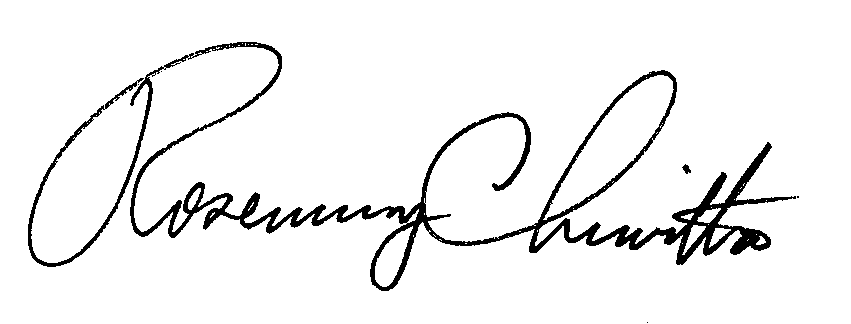 								Very truly yours,								Rosemary Chiavetta								Secretarypc:	Secretary’s Bureau - File	Bureau of Investigation and Enforcement - Safety Office